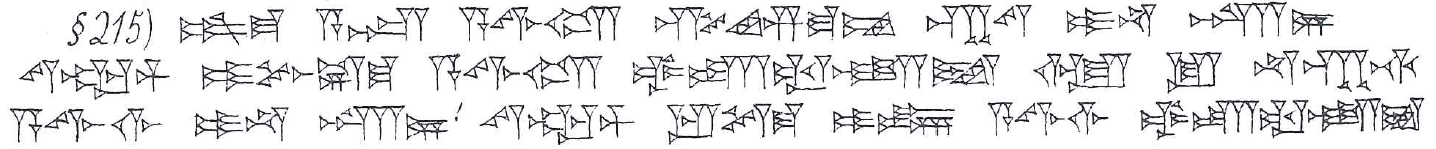 215. šum-ma  asûm ( A.ZU)  a-wi-lam  sí-im-ma-am  kab-tam  i-na  karz/ṣillim ( GÍR.Nİ/ZAL)  siparrim ( ZABAR)  i-pu-uš-ma  a-wi-lam  ub-ta-al-li-iṭ  ù  lu  na-kap-ti  a-wi-lim  i-na  karz/ṣillim  ( GÍR.Nİ/ZAL)  siparrim ( ZABAR)  ip-te-ma  i-in  a-wi-lim  ub-ta-al-li-iṭ  10  šiqil  ( GÍN)  kaspam  ( KÙ.BABBAR)  i-le-qé